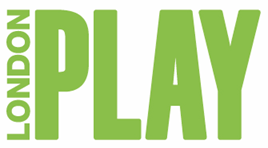 July 2023Dear friends in Merton Swap your car for a spacehopper on Car Free DayGet free stuff and be in to win a go kart building workshop on your street.If you enjoyed your Coronation Day street party, we want to let you know about a great opportunity to transform your street once again into a space for community and fun – without the fuss.Car Free Day will be marked in London this year between Friday 22 – Sunday 24 September and London Play is giving away free spacehoppers and other play equipment to residents who take part by trying out a play street on their road. Plus, all participating streets will be entered into a prize draw to win a free on street go kart building workshop on the day. It is a great opportunity to get together with your neighbours and it is super easy! A play street simply involves closing the road temporarily to through traffic, creating a safe space for other things to happen. No need for entertainment, food, music or organised fun… children will bring out their bikes or scooters; adults might congregate around a tea pot, older people could bring out a chair (and tell you about how they played in the street in the past) and everyone can enjoy socialising on their doorstep. Here’s how to apply:Get a few neighbours on board and agree a day (Sunday is likely to be the most popular across London but you can do Saturday or even Friday if you want to)Notify everyone on the street by posting a letter through every mailbox (see London Play’s website for adaptable letters, flyers and other resources)Apply online: https://www.merton.gov.uk/streets-parking-transport/streets-and-pavements/events/wcfdPlease make sure your application is in by the 5th AugustAll the information you need (as well as lots of tips and inspiration for great play streets) is at www.londonplaystreets.org.uk where you can sign up to our free resources zone. Or contact info@londonplay.org.uk with any questions.We look forward to seeing Merton come alive with play on Car Free Day! Yours playfully, The team at London Play